З метою забезпечення санітарної очистки міста та для забезпечення догляду за об’єктами благоустрою, в тому числі ліквідація стихійних несанкціонованих звалищ, санітарного та епідеміологічного благополуччя населення, враховуючи, що міським бюджетом не передбачено коштів на захоронення сміття,  яке прибирається з об’єктів міського благоустрою (вулиць, парків, скверів міста та несанкціонованих стихійних звалищ), відповідно до Закону України «Про відходи», «Правил благоустрою міста Суми» затвердженого рішенням Сумської міської ради від 26.12.2014 № 3853-МР та керуючись частиною першою статті 52 Закону України «Про місцеве самоврядування в Україні», виконавчий комітет Сумської міської радиВИРІШИВ:	Внести зміни до рішення виконавчого комітету від 22.12.2009 № 738 «Про надання дозволу на вивезення сміття на територію полігону с. Бобрик Краснопільського району Сумської області», виклавши пункт 1 до рішення в новій редакції, а саме: «1. Дозволити комунальним підприємствам Сумської міської ради, а також підприємствам, які забезпечують догляд за об’єктами благоустрою міста Суми та ліквідацію стихійних несанкціонованих звалищ, на договірних відносинах з департаментом інфраструктури міста Сумської міської ради, здавати сміття, яке вивозиться з об’єктів благоустрою, а комунальному підприємству «Сумижилкомсервіс» Сумської міської ради (Здельнік Б.А.) приймати та проводити захоронення безоплатно на полігоні твердих побутових відходів.».Міський голова 								         О.М. ЛисенкоВелитченко Е.В. Розіслати: Велитченко Е.В., Журба О.І., КП «Сумижилкомсервіс» СМР  ЛИСТ УЗГОДЖЕННЯдо проекту рішення виконавчого комітету Сумської міської ради «Про внесення змін до рішення виконавчого комітету від 22.12.2009 № 738 «Про надання дозволу на вивезення сміття на територію полігону с. Бобрик Краснопільського району Сумської області»Директор  департаменту  інфраструктури міста              	Е.В. ВелитченкоНачальник відділу юридичногота кадрового забезпечення департаментуінфраструктури міста	Ю.М. МельникВ.о. начальника правового управління              	І.В. КальченкоНачальник відділу протокольної роботита контролю Сумської міської ради 	      Л.В. МошаЗаступник міського голови з питань діяльності виконавчих органів ради	О.І. ЖурбаСекретар Сумської міської ради 	А.В. БарановПроект рішення підготовлений з урахуванням вимог Закону України «Про доступ до публічної інформації» та Закону України «Про захист персональних даних».                                                                                        Е.В. Велитченко                                                                                      _______________2019 р.ЛИСТ УЗГОДЖЕННЯдо проекту рішення виконавчого комітету Сумської міської ради від 22.12.2009           № 738 «Про надання дозволу на вивезення сміття на територію полігону                       с. Бобрик Краснопільського району Сумської області»Директор  департаменту  інфраструктури міста              	Е.В. ВелитченкоНачальник відділу юридичногота кадрового забезпечення департаментуінфраструктури міста	Ю.М. МельникНачальник правового управління              	О.В. ЧайченкоЗаступник міського голови з питань діяльності виконавчих органів ради	О.І. ЖурбаСекретар Сумської міської ради 	А.В. БарановПроект рішення підготовлений з урахуванням вимог Закону України «Про доступ до публічної інформації» та Закону України «Про захист персональних даних».                                                                                        Е.В. Велитченко                                                                                      _______________2019 р.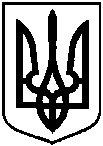 Проектоприлюднено«___»_________ 20__ р.Проектоприлюднено«___»_________ 20__ р.Сумська міська радаСумська міська радаСумська міська радаВиконавчий комітетВиконавчий комітетВиконавчий комітетРІШЕННЯРІШЕННЯРІШЕННЯвід  ______________   № ______  Про внесення змін до рішення виконавчого комітету від 22.12.2009 № 738 «Про надання дозволу на вивезення сміття на територію полігону с. Бобрик Краснопільського району Сумської області»